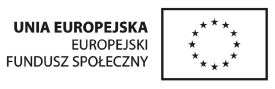 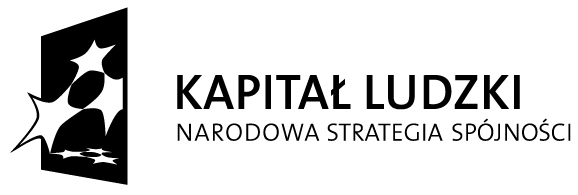 Projekt współfinansowany przez Unię Europejskąw ramach Europejskiego Funduszu SpołecznegoZałącznik 10c do Zapytania ofertowegoMiejscowość, dnia ……………….Oświadczenie pracownika instytucji uczestniczącej w realizacji POKL 
o niewystępowaniu konfliktu interesów oraz o unikaniu podwójnego finansowaniaMając na uwadze, że ……………….. jest zaliczona/y do katalogu instytucji uczestniczących w realizacji PO KL oraz w związku z realizacją zadań ……………. w ………………., zawierając umowę …………. z ………………. w ramach projektu: ……………, składam poniższe oświadczenie.Oświadczam, że realizując postanowienia ww. umowy:nie jestem w sytuacji konfliktu interesów, o którym mowa jest w Rozdziale 4, Podrozdziale 5, punkcie 6) „Wytycznych w zakresie kwalifikowania wydatków w ramach PO KL”,nie jestem w sytuacji konfliktu interesów, o którym mowa jest w Rozdziale 6, Podrozdziale 4, punkcie 3, części II, ust. 2, lit a) oraz ust. 4 „Zasad realizacji pomocy technicznej w ramach PO KL”,realizacja przedmiotowej umowy nie narusza „Kodeksu Postępowania Etycznego personelu Regionalnego Ośrodka Europejskiego Funduszu Społecznego”, stanowiącego integralną część „Standardów działania Sieci Regionalnych Ośrodków Europejskiego Funduszu Społecznego”,realizacja przedmiotowej umowy nie wiąże się z podwójnym finansowaniem w rozumieniu Rozdziału 3, Podrozdziału 1, Sekcji 2 „Wytycznych w zakresie kwalifikowania wydatków w ramach PO KL”,realizacja przedmiotowej umowy nie wiąże się z podwójnym finansowaniem w rozumieniu Rozdziału 6, Podrozdziału 1, punku 3 „Zasad realizacji pomocy technicznej w ramach PO KL”.W szczególności zobowiązuję się do:nieprzyjmowania jakiejkolwiek formy zapłaty za wykonywanie zadań mających związek lub kolidujących ze stanowiskiem służbowym,niepodejmowania dodatkowego zatrudnienia lub zajęcia zarobkowego mogącego mieć negatywny wpływ na sprawy prowadzone w ramach obowiązków służbowych,nieprowadzenia szkoleń, o ile mogłoby to mieć negatywny wpływ na bezstronność prowadzenia spraw służbowych,w celu uniknięcia podwójnego finansowania w przypadku pobierania wynagrodzenia finansowanego ze środków publicznych świadczyć usługi poza obowiązującym mnie czasem pracy lub w czasie urlopu bezpłatnego.……………………………………………………….podpis składającego oświadczeniePotwierdzam, że zgodnie z posiadaną przeze mnie wiedzą, powyższe oświadczenie jest zgodne ze stanem faktycznym.……………………………………………………….podpis pracodawcy